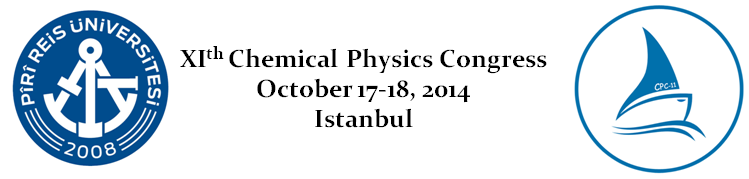 PIRI REIS UNIVERSITY GRADUATE SCHOOL OF SCIENCE AND ENGINEERING THESIS PROGRESS REPORT Student Name and Surname:Student ID Number:Department:Programme:Thesis Proposal Date (Month and Year)THESIS TITLE:…………………………….The Report Number: ........th ReportReport Period:        20….   January-June                                    20….   July-DecemberMembers of Thesis Steering Committee:Thesis Advisor	: Title Name Surname		   	  Pîrî Reis UniversityCo-Advisor (if any)   : Title Name Surname		               …… University/InstitutionMember		: Title Name Surname		               …… University/InstitutionMember		: Title Name Surname		               …… University/InstitutionMember (if any)	: Title Name Surname		               …… University/InstitutionCONTENTSPageCOVER 	CONTENTS	1. INTRODUCTION	12. TIME PLAN PRESENTED IN THESIS PROPOSAL	33. CONTRIBUTION OF THE STUDIES CONDUCTED DURING THE LAST SIX  MONTHS WITHIN THE WHOLE THESIS STUDY	54. EXPLANATION OF THE STUDIES CONDUCTED DURING THE LAST SIX  MONTHS IN ACCORDANCE WITH THE TIME PLAN AND THEIR RESULTS	135. STUDIES DURING THE LAST SIX MONTHS INCLUDED IN TIME PLAN BUT NOT CONDUCTED AND REASONS (if any)	156. CHANGES IN THE METHODOLOGY AND THEIR REASONS (if any)	177. EXPLANATION OF THE STUDIES PLANNED FOR THE NEXT SIX MONTHS 	198. PUBLICATIONS ABOUT THE THESIS SUBJECT BEING PREPARED AND/OR SUBMITTED  	20